ПОСТАНОВЛЕНИЕ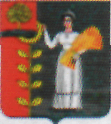 АДМИНИСТРАЦИИ СЕЛЬСКОГО ПОСЕЛЕНИЯ БОГОРОДИЦКИЙ СЕЛЬСОВЕТ ДОБРИНСКОГО МУНИЦИПАЛЬНОГО РАЙОНА ЛИПЕЦКОЙ ОБЛАСТИ РОССИЙСКОЙ ФЕДЕРАЦИИ10.12.2012 г.			ж.д. ст. Плавица				№ 65Об утверждении перечня муниципальных услуг на территории сельского поселения Богородицкий сельсоветВ целях реализации на территории сельского поселения Богородицкий сельсовет Добринского муниципального района Липецкой области мероприятий по разработке и утверждению административных регламентов исполнения муниципальных функций (предоставления муниципальных услуг), обеспечения реализации прав и законных интересов физических и юридических лиц администрация сельского поселения Богородицкий сельсоветПОСТАНОВЛЯЕТ:1. Утвердить перечень муниципальных услуг/функций на территории сельского поселения Богородицкий сельсовет Добринского муниципального района Липецкой области.2. Настоящее постановление вступает в силу со дня его официального обнародования.Контроль за исполнением настоящего постановления оставляю за собой.Глава администрациисельского поселенияБогородицкий сельсовет							А.И. ОвчинниковУтвержден постановлением администрации сельского поселения Богородицкий сельсовет Добринского муниципального района Липецкой области Российской Федерации от 10.12.2012 г  № 65Перечень муниципальных услуг/функций на территории сельского поселения Богородицкий сельсовет Добринского муниципального района Липецкой областиСоциальная защита населенияВид  деятельностиНаименование функции/услугиНормативный правовой актуслугаПрием заявлений, документов, а также  постановка граждан на учет в качестве нуждающихся в жилых помещенияхРаспоряжение Правительства РФ от 17 декабря . № 1993Ст. 52 Жилищного кодекса РФ услугаВыдача разрешения на перевод жилого помещения в нежилое помещение и нежилого помещения в жилое помещениеЖилищным кодексом Российской Федерации от 29.12.2004 №188-ФЗ Постановлением Правительства РФ от 10.08.2005 № 502 услугаОрганизация рассмотрения обращений граждан в Администрации Богородицкого сельсовета Добринского района Липецкой областиФедеральным законом от 02 мая 2006 года № 59-ФЗуслугаВыдача юридическим и физическим лицам справок с места жительства, выписок из похозяйственных книг населенных пунктов Богородицкого сельсоветаФедеральным законом от 07 июля 2003 года №112-ФЗуслугаЗаключение договоров социального найма жилых помещенийЖилищным кодексом  Российской Федерации  от 29.12.2004 г.            №188-ФЗФедеральным законом  Российской Федерации от 2 мая 2006 года № 59-ФЗПостановлением Правительства РФ от 21 мая  2005 года № 315 